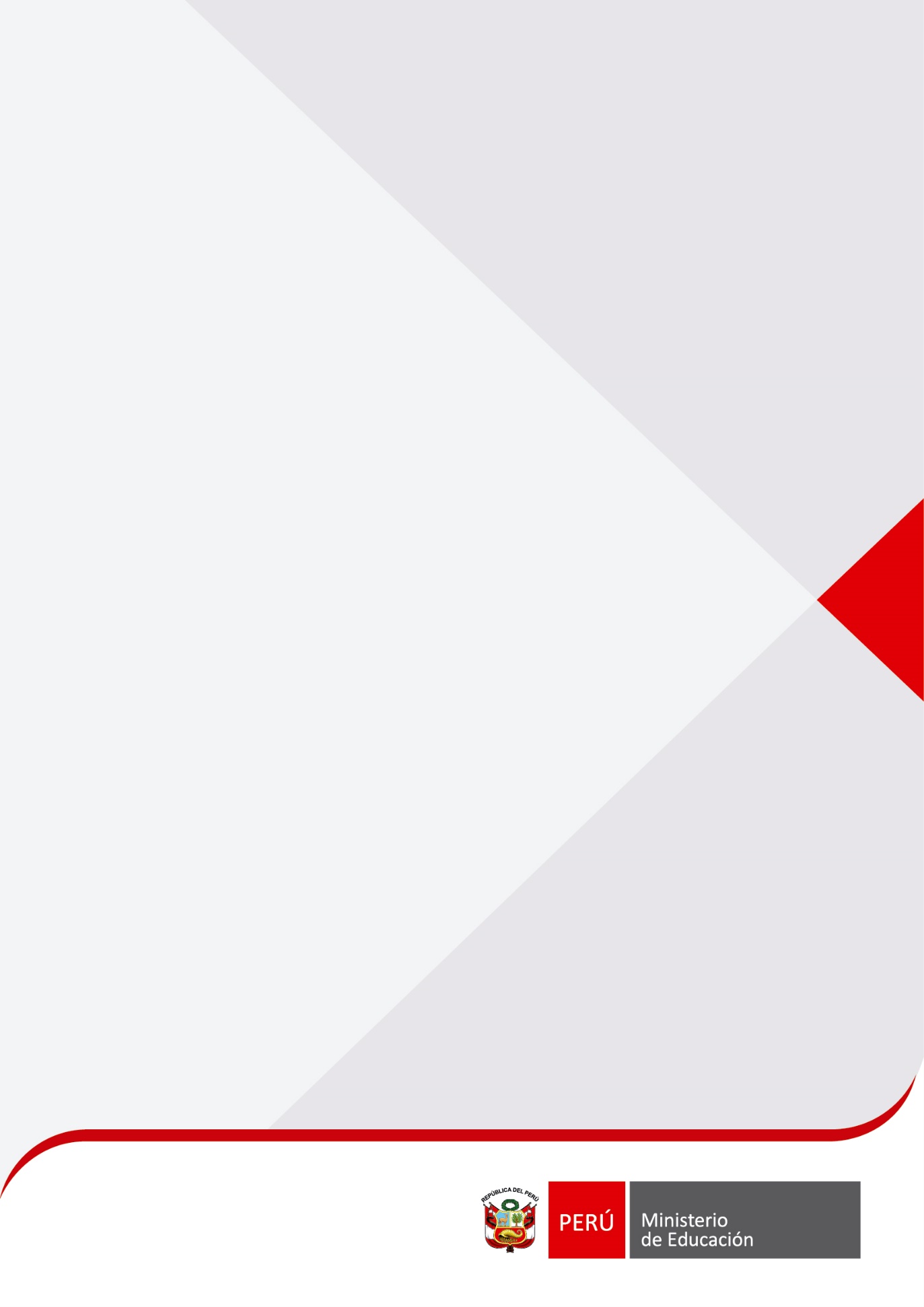 INVITACION A PRESENTAR EXPRESIÓN DE INTERÉSSERVICIO DE CONSULTORÍA PARA LA ASESORÍA EN LA REALIZACIÓN DE EVALUACIONES ASOCIADAS AL RENDIMIENTO DE ESTUDIANTES CON NECESIDADES EDUCATIVAS ESPECIALES ASOCIADAS A DISCAPACIDAD INTELECTUALProyecto: 	Contrato de Préstamo N° 8226-PE “Programa Swap- Educación”Comprador: Unidad Ejecutora 118 Mejoramiento de la Calidad de la Educación BásicaINFORMACIÓN A SER PRESENTADA POR LOS CONSULTORES (FIRMA CONSULTORA)SERVICIO DE CONSULTORÍA PARA LA ASESORÍA EN LA REALIZACIÓN DE EVALUACIONES ASOCIADAS AL RENDIMIENTO DE ESTUDIANTES CON NECESIDADES EDUCATIVAS ESPECIALES ASOCIADAS A DISCAPACIDAD INTELECTUALLa firma consultora interesada en manifestar su Expresión de Interés deberá ser centro de investigación, institución, entidad, universidad pública o privada (que cuente con las facultades de Educación y/o Psicología) con por lo menos cinco (05) años de experiencia en investigación básica o aplicada en el campo de la educación inclusiva, y deberá presentar los siguientes formatos:Formato 1: Datos GeneralesFormato 2: Experiencia Experiencia A: En asesoramiento a instituciones públicas y/o privadas en el ámbito internacional en temas de diseño y/o desarrollo y/o implementación de propuestas de  adaptaciones curriculares para estudiantes con discapacidad incluidos en el sistema de EBR. Experiencia B: En publicaciones acerca de inclusión educativa de estudiantes con discapacidad intelectual y adaptación curricular.Experiencia C: En investigación educativa de los procesos de inclusión educativa de estudiantes con discapacidad intelectual que son parte del sistema de EBR.La firma consultora deberá presentar su experiencia en los rubros solicitados, haciendo uso del siguiente formato:Toda la información suministrada en el proceso por las firmas consultoras tiene carácter de declaración jurada y deberá ser firmada por su Representante Legal.Razón Social………………………Tipo de Personería Jurídica………………………RUC………………………Dirección………………………Teléfono, Fax y  correo electrónico………………………Nombre del Representante Legal………………………Correo Electrónico………………………Fecha de inicio de operacionesMes/añoExperiencia 1 (Agregar cuadros adicionales en caso de tener mayor experiencia).Experiencia 1 (Agregar cuadros adicionales en caso de tener mayor experiencia).Experiencia  (marcar con una X donde corresponda):Experiencia A (  )Experiencia B (  )Experiencia C (  )Breve descripción del proyecto (que evidencie que tiene la experiencia señala en el punto anterior. Describir en detalle las actividades realizadas relacionadas al objeto del presente servicio):Fecha de Inicio:mes/año Fecha de Término:mes/añoMonto contratado en S/.Entidad contratante:Entidad beneficiada (en caso esta Entidad fuera diferente a la Entidad contratante):